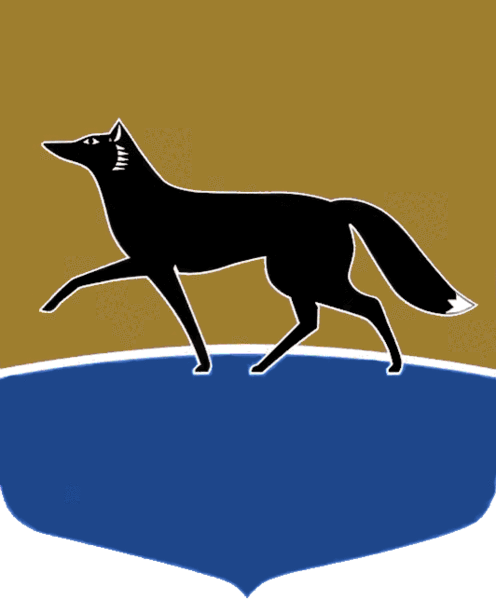 Принято на заседании Думы 25 октября 2023 года№ 455-VII ДГО внесении изменения в решение Думы города от 01.11.2016 
№ 22-VI ДГ «О дополнительных мерах социальной поддержки граждан старшего поколения, проживающих на территории города»В соответствии с частью 5 статьи 20 Федерального закона от 06.10.2003 
№ 131-ФЗ «Об общих принципах организации местного самоуправления 
в Российской Федерации», подпунктом 48 пункта 2 статьи 31 Устава муниципального образования городской округ Сургут Ханты-Мансийского автономного округа – Югры Дума города РЕШИЛА: 1.	Внести в решение Думы города от 01.11.2016 № 22-VI ДГ 
«О дополнительных мерах социальной поддержки граждан старшего поколения, проживающих на территории города» (в редакции от 15.04.2021 
№ 732-VI ДГ) изменение, изложив часть 1 приложения к решению в редакции согласно приложению к настоящему решению. 2. Администрации города обеспечить финансирование дополнительных мер социальной поддержки, предусмотренных настоящим решением.3.	Контроль за выполнением решения возложить на депутата Думы города, председателя постоянного комитета Думы города по социальной политике Трапезникову Э.Р.                                                                                                                                                                 Приложение                                                                                                                                                                  к решению Думы города                                                                                                                                                                  от 26.10.2023 № 455-VII ДГПредоставление разовых единовременных выплат ко Дню Победы в Великой Отечественной войне 
1941 – 1945 годов (далее – ВОВ), в том числе:Председатель Думы города_______________ М.Н. Слепов«25» октября 2023 г.Глава города_______________ А.С. Филатов«26» октября 2023 г.№ п/пНаименование меры социальной поддержкиИсполнительРазмер социальной поддержки 
на одного получателя, рублей1)участникам и инвалидам ВОВУправление бюджетного учёта 
и отчётности Администрации города10 000,002)супруге (супругу) погибшего (умершего) участника и инвалида ВОВ, 
не вступившей (не вступившему) в повторный брак;бывшим несовершеннолетним узникам концлагерей, гетто и других мест принудительного содержания, созданных фашистами и их союзниками 
в период Второй мировой войны;лицам, проработавшим в тылу в период ВОВ, определённым подпунктом 
4 пункта 1 статьи 2 Федерального закона от 12.01.1995 № 5-ФЗ «О ветеранах»;лицам, награждённым знаком «Жителю блокадного Ленинграда»;лицам, награждённым знаком «Жителю осажденного Севастополя»;лицам, награждённым знаком «Жителю осажденного Сталинграда»;гражданам из числа детей участников ВОВ, погибших (умерших, пропавших без вести) в годы войныУправление бюджетного учёта 
и отчётности Администрации города6 000,00